-ŽEMOS TEMPERATŪROS CŠT SISTEMOS-  SEMINARO PROGRAMAData:	2021 m. kovo mėn. 29 d. Vieta:	Nuotoliniai.  platformoje: 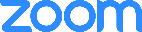 Meeting ID: Passcode: Mokymų formatas: Metodinis, diskusijos pobūdžio, seminarasIškilus klausimams prašome kreiptis:NuoIkiTemos pavadinimas09:0009:15Įžanginis žodis (klimato kaita, energijos efektyvumo didinimas CŠT) dr. Rimantas Bakas, dr. Nerijus Pedišius09:1510:00Žemos temperatūros šildymo sistemos dr. Giedrius Šiupšinskas10:0010:45Vėdinimo sistemos dr. Giedrius Šiupšinskas11:0011:45Žemos temperatūros CŠT vamzdynų sistemos dr. Juozas Gudzinskas11:4512:30PIETŲ PERTRAUKA12:3013:15Kogeneracija, atliekinė ir perteklinė šiluma dr. Juozas Gudzinskas13:3014:15Didelės galios saulės šilumos sistemos dr. Egidijus Puida14:3015:15Šilumos siurblių sistemos dr. Algimantas Balčius15:3016:15Didelės galios šilumos siurblių sistemos dr. Algimantas Balčius16:3017:15LowTEMP projekto pilotinių priemonių įdiegimo pavyzdžiai dr. Rolandas JonynasLietuvos energetikos institutoŠiluminių įrengimų tyrimo ir bandymų laboratorijos vadovas Nerijus PedišiusTel. nr. +370 37 401863El pašto adresas: nerijus.pedisius@lei.ltLIŠTIA direktorius Rolandas JonynasTel. nr. +370 37 323828el. pašto adresas: rolandas@listia.lt                                                 